СУМСЬКИЙ ОБЛАСНИЙ ТЕАТРДЛЯ ДІТЕЙ ТА ЮНАЦТВА 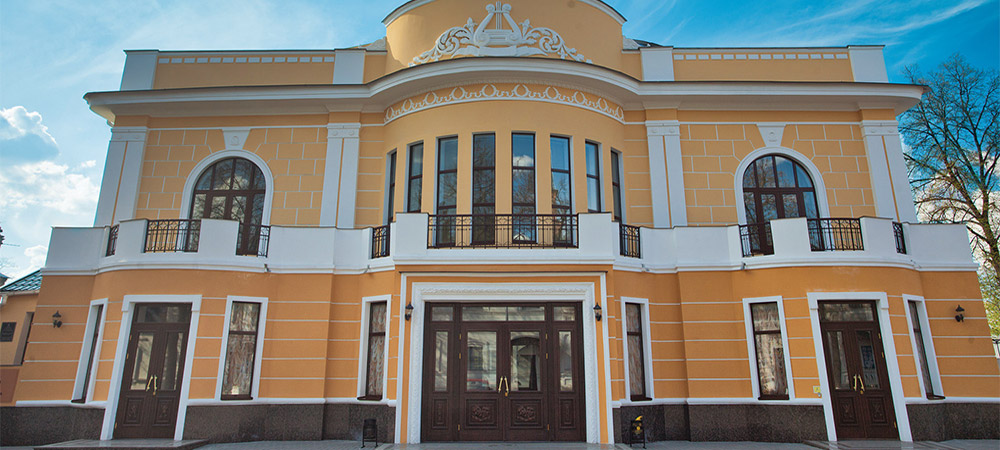 Мета: відвідати виставу; ознайомити учнів з особливостями облаштування та функціонування театру; розвивати естетичні почуття, співпереживання; виховувати у дітей любов до театру.Хід екскурсії:Сумський театр для дітей та юнацтва (Театр Д.М. Корепанова) (датування – поч. XX ст., місце знаходження – вул. Покровська, 6)Першим сумським театром, який працював як взимку, так і влітку став нинішній театр для дітей та юнацтва. До цього в місті були тільки літні театри.Будинку у стилі модерн, в якому мешкали у різні часи трупи багатьох театрів, вже понад 100 років. Його історія бере початок з 1907 року, коли за проектом харківського архітектора Гінзбурга на місці літнього балагану за кошти місцевої влади та де — які заощадження місцевого антрепренера Дмитра Корепанова розпочалось будівництво стаціонарного театру. Досвідчений антрепренер перехопив проект будівлі, що спочатку розроблялась для Ялтинського театру. В той час він мав подвійну назву: театр «Тіволі» (на честь екзотичного саду, розташованого біля театру), та «Театр Корепанова». (До речі, аналог сумського театрального будинку існує лише у місті Ніцца (Франція)). Автор обрав для будівлі не тільки модерний стиль в архітектурі, а й новий на той час будівельний матеріал - залізобетон. Тому приміщення театру для дітей та юнацтва виглядає, як сучасна споруда. Цей двоповерховий будинок торцем орієнтовано на вулицю. Вестибюль першого поверху трохи виступає, що дозволило утворити на даху відкриту терасу з виходом на неї з фойє другого поверху. Фасад розчленований на три частини. Центральна частина на другому поверсі вирішена у вигляді напівкруглого виступу з вузькими, довгими, розділеними тонкими простінками вікнами, що створює враження вітража. Бокові частини мають по одному великому арковому дверному прорізу для виходу на терасу, але переважають не прорізи, а масивні стіни. Вестибюль першого поверху побудований на контрасті широких прямокутних дверей і вузьких вікон.Театр відкрився в зимовий сезон 1911-1912 pp. і вразив сучасників своїм оздобленням і технічним оснащенням. «Зрительный зал имеет два яруса лож, балкон и галерею, причем особенное внимание обращено на удобство и большое количество дешевых мест, чтобы доставить возможность посещать театр учащимся и другим малосостоятельным классам.Пол партера снабжен подъемным приспособлением для приведения его в горизонтальное положение на случай танцев. Отапливается все здание водяным отоплением, освещается электричеством...Акустика в здании очень хороша, так как каменные стены и потолки прекрасно отражают звуки и форма зала благоприятна для звуковых эффектов. Остается отметить еще обилие света везде и множество каменных лестниц и выходов на случай паники» - писав кореспондент газети «Южный край». Додамо, що при театрі був влаштований сад, за котрим закріпилася назва «Тіволі». А саму будівлю сумчани називали «театром Корепанова».З 1981 року у будівлі театру розмістилась трупа обласного театру для дітей та юнацтва, який спочатку був створений 29 грудня 1975 року як театр ляльок. Зі збільшенням інтересу глядачів до театру ляльок та з отриманням стаціонарного приміщення на Покровській наказом по Міністерству культури 21 квітня 1981 року Сумський театр ляльок реорганізовано в обласний театр для дітей та юнацтва.На сьогодні театр єдиний у своєму роді серед театрів України та СНД, який являє собою театральний організм, що поєднує у своїх виставах два види театрального мистецтва: драматичний та предмету, маски, ляльки. На його сцені виступали гастролюючі драматичні, балетні та оперні трупи, оперета, артисти столичних імператорських театрів, відомі естрадні виконавці.У роки Великої Вітчизняної війни будівля постраждала під час бомбардування, була відбудована, але втратила свій первісний вигляд.При ремонті будинку в 60-і роки були затушовані (але не втрачені) деякі деталі, характерні для стилю модерн.З кінця 1930-х і до 1980-го р. у ньому працювала трупа Сумського обласного українського музично-драматичного театру ім. М.С. Щепкіна, з 1980 - Сумського театру для дітей та юнацтва.За час існування театром здійснено понад 190 постановок вистав.Зараз у репертуарі 43 різноманітні вистави: вечірні, лялькові та «ТЮГівські».І, як завжди, кожного дня Сумський обласний театр для дітей та юнацтва, що став невід”ємною частиною культурного життя Сум, гостинно відчиняє двері перед глядачем, даруючи радість зустрічі з таємним та загадковим мистецтвом Його Величності Театру.(За матеріалами альбому «Суми. Вулицями старого міста» та А.І. Дейнеки «Пам’яники архітектури Сумщини»).